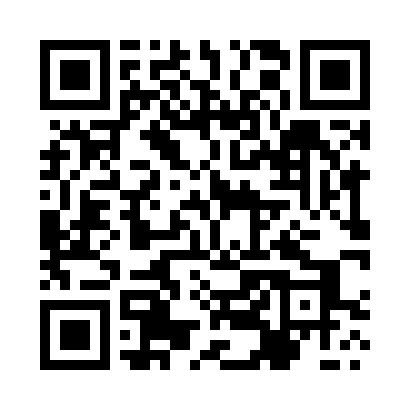 Prayer times for Jakuszyce, PolandMon 1 Apr 2024 - Tue 30 Apr 2024High Latitude Method: Angle Based RulePrayer Calculation Method: Muslim World LeagueAsar Calculation Method: HanafiPrayer times provided by https://www.salahtimes.comDateDayFajrSunriseDhuhrAsrMaghribIsha1Mon4:376:331:025:297:329:212Tue4:346:311:025:317:339:233Wed4:316:291:015:327:359:254Thu4:296:271:015:337:369:275Fri4:266:251:015:347:389:296Sat4:236:221:015:357:409:327Sun4:206:201:005:367:419:348Mon4:176:181:005:377:439:369Tue4:146:161:005:397:449:3810Wed4:126:1412:595:407:469:4111Thu4:096:1212:595:417:489:4312Fri4:066:0912:595:427:499:4513Sat4:036:0712:595:437:519:4814Sun4:006:0512:585:447:539:5015Mon3:576:0312:585:457:549:5216Tue3:546:0112:585:467:569:5517Wed3:515:5912:585:477:579:5718Thu3:485:5712:585:487:5910:0019Fri3:455:5512:575:508:0110:0220Sat3:425:5312:575:518:0210:0521Sun3:395:5112:575:528:0410:0722Mon3:365:4912:575:538:0610:1023Tue3:325:4712:575:548:0710:1224Wed3:295:4512:565:558:0910:1525Thu3:265:4312:565:568:1010:1826Fri3:235:4112:565:578:1210:2127Sat3:205:3912:565:588:1410:2328Sun3:165:3712:565:598:1510:2629Mon3:135:3512:566:008:1710:2930Tue3:105:3312:556:018:1810:32